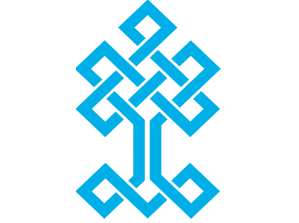 T.C.KÜLTÜR VE TURİZM BAKANLIĞITeftiş Kurulu BaşkanlığıFAALİYET RAPORU2018ANKARA01/01/2018-31/12/2018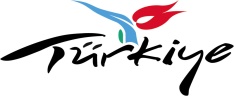 01.01.2018–31.12.2018DÖNEMİ BRİFİNG DOSYASII- GENEL BİLGİLER	3A- Misyon ve Vizyon	3B- YETKİ, GÖREV VE SORUMLULUKLAR	3C- İDAREYE İLİŞKİN BİLGİLER	41- Fiziksel Yapı	32- Örgüt Yapısı	33- Bilgi ve Teknolojik Kaynaklar	54- İnsan Kaynakları	55- Sunulan Hizmetler	86- Yönetim ve İç Kontrol Sistemi	9II- AMAÇ ve HEDEFLER	11A- İdarenin Amaç ve Hedefleri	11B- Temel Politikalar ve Öncelikler	12III- FAALİYETLERE İLİŞKİN BİLGİ VE DEĞERLENDİRMELER	13A- Mali Bilgiler	131- Bütçe Uygulama Sonuçları	132- Temel Mali Tablolara İlişkin Açıklamalar	13B- Performans Bilgileri	131- Faaliyet ve Proje Bilgileri	132- Rehberlik Faaliyetleri	193- Performans Sonuçları Tablosu	194- Performans Sonuçlarının Değerlendirilmesi;	205- Performans Bilgi Sisteminin Değerlendirilmesi	20IV- KURUMSAL KABİLİYET ve KAPASİTENİN DEĞERLENDİRİLMESİ	20A- Üstünlükler	20B- Zayıflıklar	21V- ÖNERİ VE TEDBİRLER	21I- GENEL BİLGİLERA- MİSYON VE VİZYONMİSYON:Bakanlık faaliyetlerinin stratejik amaçlara, etik ilkelere ve mevzuata uygun ve etkin bir biçimde yürütülmesi ve kamu kaynaklarının verimli kullanılması için gerekli şeffaflığı ve denetim anlayışını kurumsallaştırmak, denetim ve yol göstericilik amaçlarını gerçekleştirecek teftiş, inceleme ve soruşturmaları zamanında, etkin, tam ve mevzuata uygun yapmak, kurumsal bir hafıza yaratarak tüm kamuoyu ve kamu sektörü nezdinde gerekli güven ortamını yaratmaktır.VİZYON:Kültür ve Turizm Bakanlığı birimlerinin iş ve işlemlerinin, hizmetten yararlanan ve hizmet sunan tüm tarafların beklenti ve önerileri de dikkate alınarak ve hizmetin sürekli gelişimi amaçlanarak, yasal düzenlemelere, stratejik amaçlara, etik ilkelere uygun, etkin bir şekilde yürütülmesini ve bu çerçevede kaynakların verimli kullanılmasını sağlamak amacıyla Teftiş Kurulu Başkanlığına tevdi edilen teftiş, inceleme ve soruşturmaları zamanında ve eksiksiz yapmak, Kurulun çalışmalarından elde edilen bulguları da kullanarak Bakanlığın amaçlarını daha iyi gerçekleştirmesi ve Bakanlık birimlerinin mevzuata, stratejik plan ve amaçlara uygun çalışması için teklifler hazırlamaktır.B- YETKİ, GÖREV VE SORUMLULUKLAR10/07/2018 tarih ve 30474 sayılı Resmi Gazetede yayımlanan Cumhurbaşkanlığı Teşkilatı Hakkında Cumhurbaşkanlığının 1 sayılı Kararnamesinin “Kültür ve Turizm Bakanlığı” başlıklı “Dokuzuncu Bölüm” ünde, Madde 288’de;“(1) Teftiş Kurulu Başkanlığı, Bakanın emri ve onayı üzerine aşağıdaki görevleri yapar: a) Bakanlık merkez, taşra ve yurtdışı teşkilatları ile bağlı kuruluşların her türlü faaliyet ve işlemleriyle ilgili olarak denetim, inceleme ve soruşturma işlerini yürütmek, b) Denetim, inceleme ve soruşturma sonucunda tespit ettikleri hususlarda Bakanlığın amaçlarını daha iyi gerçekleştirmek, mevzuata, plan ve programa uygun çalışmasını temin etmek amacıyla gerekli teklifleri hazırlamak ve Bakana sunmak,c) Bakan tarafından verilen diğer görevleri yapmak. (2) Bakanlıkta 375 sayılı Kanun Hükmünde Kararnamenin ek 24 üncü maddesi uyarınca müfettiş ve müfettiş yardımcısı istihdam edilebilir. Teftiş Kurulunun çalışma usul ve esasları, müfettiş ve müfettiş yardımcılarının seçilmesi ve yetiştirilmesi ile diğer hususlar yönetmelikle düzenlenir.”hükümleri yer almaktadırC- İDAREYE İLİŞKİN BİLGİLER1- FİZİKSEL YAPITeftiş Kurulu Başkanlığı Hacı Bayram Mahallesi Cumhuriyet Caddesi No: 4 A Blok 06050 Ulus/ANKARA adresinde faaliyet göstermektedir. Başkanlığımıza ait bir ihtisas kütüphanesi ve toplantı salonu mevcuttur. ÖRGÜT YAPISITeftiş Kurulu, bir Başkan ile başkan yardımcıları, başmüfettiş, müfettiş ve müfettiş yardımcılarından oluşur. Kurul doğrudan Bakana bağlıdır. Kurulun yazı, hesap, arşiv ve benzeri işleri, Başkanlığa bağlı Şube Müdürlüğü (Büro) tarafından yürütülmektedir.Teftiş Kurulu’nda 01/01/2018-31/12/2018 tarihi itibariyle; Başkan, iki başkan yardımcısı dâhil olmak üzere 28 başmüfettiş, bir başkan yardımcısı dahil olmak üzere 33 müfettiş ve 2 müfettiş yardımcısı olmak üzere toplam 63 müfettiş görev yapmaktadır.Kültür ve Turizm Bakanlığı Teftiş Kurulu Başkanlığında Başmüfettiş olarak görevini yürüten Ekrem DİLER, Resmi Gazete’de yayımlanan Cumhurbaşkanlığının 2018/124 sayılı Kararnamesi ile Teftiş Kurulu Başkanı olarak bu göreve asaleten atanmış olup halen Teftiş Kurulu Başkanı olarak görevini sürdürmektedir.Diğer yandan, Bakanlık Makamınca Başmüfettişler Hasan Yıldız, Koray Arabulan ile Muhammet Fatih Uslu Teftiş Kurulu Başkan Yardımcısı olarak görevlendirilmişlerdir. * Şekil 1: Teftiş Kurulu Başkanlığı Örgüt Yapısı3- BİLGİ VE TEKNOLOJİK KAYNAKLAR* Tablo 1: Bilgi ve Teknolojik Kaynakları.Teftiş Kurulu Başkanlığı Dayanıklı Taşınır Defterine kayıtlı 111 adet dizüstü, 17 adet masaüstü bilgisayar (Kasa) ile 34 adet monitör, 77 adet yazıcı, 4 adet fotokopi makinesi, 1 adet faks-tarayıcı-fotokopi, 1 adet dosya-ağ sunucusu çalışır durumda bulunmaktadır.Bakanlığımız internet sayfasına Teftiş Kurulu Başkanlığı ile Başkanlığımız mevzuatı ile ilgili bilgiler yüklenmiş olup, sürekli olarak belli periyotlarla güncellenmektedir. Ayrıca Müfettişler Resmi Gazeteyi ve mevzuata ilişkin güncel gelişimleri, Başbakanlık e-mevzuat ve e-Genelge, Adalet Bakanlığı UYAP, Yargıtay, Danıştay ve TBMM gibi kamu kaynaklı elektronik kaynaklardan da takip etmektedirler. Teftiş Kurulu Başkanlığınca, bilişim teknolojilerindeki gelişimin doğal bir sonucu ve bu gelişmeler ile uyumlu, hızlı ve verimli çalışmaların sağlanması, arşiv alanlarından ve mekândan tasarruf sağlanması gibi amaçlara ulaşılmasını teminen en önemli adım olarak elektronik belge kullanımı ve elektronik imza uygulamasına geçiş yapmak amacıyla Strateji Geliştirme Başkanlığı ile işbirliği yapılmaktadır.4- İNSAN KAYNAKLARIMüfettişliğin gerektirdiği nitelik ve koşullara uygun adaylar arasından sınavla Müfettiş Yardımcısı seçilmesi ve Kurul içinde yetiştirilmesi, kamu yönetimindeki kariyer ilkesinin gereğidir. Müfettiş Yardımcıları, üniversitelerin en az dört yıllık lisans eğitimi veren siyasal bilgiler, hukuk, iktisat, işletme, iktisadi ve idari bilimler fakültelerinden veya bunlara denkliği yetkili makamlarca kabul edilen yurtdışındaki fakülte veya yüksekokullardan mezun olan ve ÖSYM tarafından yapılan Kamu Personeli Yerleştirme Sınavından belirlenen puan türünden asgari belli bir puan almış adaylar arasından Teftiş Kurulu Tüzüğü ve Yönetmeliğinde belirtilen konularda Müfettiş Yardımcılığı Giriş Sınavına tabi tutulurlar. Bu sınavı kazananlar Teftiş Kurulu Başkanlığınca 3 yıllık bir eğitim sürecinden geçirilmekte; bu süre içinde kendilerine teftiş ve soruşturma usulleri yanında, idari, adli, mali ve Bakanlığımız mevzuatı, teşkilat yapısı ve işleyişiyle ilgili bilgiler verilmekte, bu konu ve alanlarda pratik yaptırılmakta, mesleğin gerektirdiği bilgi ve tecrübe ile disiplin kazandırılmakta ve eğitim dönemi ile bu dönem sonunda yapılan özel yeterlik sınavında başarı gösterenler müşterek kararname ile müfettişliğe atanmaktadır. Dolayısıyla Teftiş Kurulunda Müfettiş Yardımcılarının işe alınması, yetiştirilmeleri ve Müfettişliğe atanmaları, anılan Tüzük çerçevesinde kariyer ilkesi esas alınarak gerçekleşmektedir.Müfettişlik Mesleğine Giriş2013 yılı içerisinde Başkanlığımızca yapılan Müfettiş Yardımcısı Giriş Sınavını kazanarak atanmaya hak kazanan 12 Müfettiş Yardımcısı adayın atamaları 2014 yılı içerisinde gerçekleştirilmiş olup, 3 yıllık Müfettiş Yardımcılığından sonra yapılan “Yeterlilik Sınavı”nı kazanan 10 kişinin Müfettişliğe ataması gerçekleştirilmiş olup, halihazırda 2 Müfettiş Yardımcısı Kurul’da görev yapmaktadır. Teftiş Kurulu Tüzüğü ve Devlet Memurları Kanunu hükümleri gereğince; Kültür ve Turizm Bakanlıklarının birleştiği tarihten bu yana 20 müfettiş bilgi ve görgü, 22 müfettiş araştırma/eğitim ve yüksek lisansını tamamlamak üzere yurtdışında görevlendirilmiştir.* Grafik 1: 2012-2018 yılları itibariyle Kurulda görevli Müfettiş sayıları. * Tablo 2: Müfettişlerin Kadroları İtibariyle Dağılımı* Tablo 3: Müfettişlerin KPDS Başarı Durumları.ÖSYM tarafından yapılan Kamu Personeli Yabancı Dil Sınavında (KPDS) 4 müfettiş (B) düzeyinde, 7 müfettiş (C) düzeyinde, iki ayrı dilden 1 müfettiş (B ve C) düzeyinde, iki ayrı dilden (C ve C) düzeyinde 1 müfettiş başarılı olmuşlardır. * Tablo 4: Müfettişlerin Lisans Eğitimi Üstündeki Eğitim DurumlarıTeftiş Kurulu Başkanlığında Şube Müdürlüğü nezdinde 9 memur, 1 Döner Sermaye İşletmesi Merkez Müdürlüğü geçici görevli bilgisayar işletmeni, 9 işçi ile 1 rölöve işçisi, Deste Hizmetleri Dairesi Başkanlığı İşçisi 6 olmak üzere toplam 26 personel görev yapmaktadır.* Tablo 5: Müfettişler Dışındaki Personelin Dağılımı.5- SUNULAN HİZMETLERA) TEFTİŞ Teftiş, teftiş edilen birimin kuruluş amaçlarına uygun olarak çalışıp çalışmadığını, çalışmaların gelişen ihtiyaçlara cevap verip vermediğini, defter, belge ve kayıt düzeninin mevzuat hükümlerine uygun ve doğru olup olmadığını tespit etmek amacıyla yapılan; saptanan eksiklik, hata ve usulsüzlüklerin düzeltilmesine ve giderilmesine ilişkin önlemleri belirten, bu suretle etkin ve verimli bir kamu düzeninin devamını sağlamayı hedef edinen, rehberlik fonksiyonu ön planda tutulan sistemli denetim faaliyetini ifade etmektedir.B) İNCELEMEBakanlık teşkilatı, bağlı ve ilgili kuruluşlar ile denetimi Bakanlığa ait kurum, kuruluş ve işlerde, Bakanlık Makamınca gerekli görülen konularda yapılan, onay kapsamıyla sınırlı denetim faaliyetleri ile Bakanlık denetimine tabi söz konusu kurum ve kuruluşlar personelinin genel hükümlere göre değerlendirilmesi gereken faaliyetlerine ilişkin yapılan çalışmaları ifade etmektedir.C) ÖN İNCELEME4483 sayılı Kanun kapsamına giren memur ve diğer kamu görevlileri hakkında, bu Kanun kapsamına girdiği ileri sürülen suçlardan dolayı, yetkili mercilerce “Soruşturma İzni Verilmesi” veya “Soruşturma İzni Verilmemesi” yönünde karar verilebilmesi açısından yapılan incelemeyi ifade etmektedir.D) SORUŞTURMA3628 sayılı Kanun ve diğer özel kanunlar kapsamına giren suçlarda, konunun yargı organlarına intikalinin gerekip gerekmediğini; 657 sayılı Devlet Memurları Kanununun disiplin hükümlerinin uygulanmasını gerektiren hususlarda ise, ilgililerin disiplin cezası vermeye yetkili amir veya kurullara sevkini sağlamak amacıyla yapılan işlemleri ifade etmektedir.E) DİĞER GÖREVLERKurul, ayrıca kanunlarla ve Bakan tarafından verilen diğer görevleri de yapar. Bakanlığımız görev alanı veya denetim ile ilgili konularda yurtdışı uygulamaları incelemek ve araştırmalar yapmak amacıyla, Tüzüğümüzdeki hükme binaen, müfettişlerimiz her yıl kıdem sırasına göre yurtdışına gönderilmektedir. Yurda dönüşlerinde düzenlenen Araştırma Raporlarında; araştırılan konularda bilgi verilmekte ve Bakanlığımıza yararlı olacak yeni politikalar ve projeler önerilmektedir. Böylelikle dünyadaki gelişmeler ve uygulamalar takip edilmektedir. Diğer yandan, Kurul tarafından Bakanlığımız Hukuk Müşavirliğinden gelen, gerek Bakanlığımızı, gerekse başka kurum ve kuruluşları ilgilendiren görüş talep yazılarına müfettişlerden görüş alınarak cevap vermektedir.Ayrıca, Bakanlığımızı ilgilendiren mesleki konular ile ilgili olarak Bakanlığımız tarafından düzenlenen çeşitli toplantı ve sempozyumlarda müfettişlerce eğitim verilmektedir. 6- YÖNETİM VE İÇ KONTROL SİSTEMİTeftiş Kurulu Başkanlığının görev ve yetkileri ile çalışma usul ve esasları Kanun, Tüzük, Yönetmelik, Yönerge ve Teftiş Rehberi ile belirlenmiş durumdadır. Kültür ve Turizm Bakanlığı Teftiş Kurulu Tüzüğü 28/09/2006 tarih ve 26303 sayılı Resmi Gazetede yayımlanarak yürürlüğe girmiştir. Kültür ve Turizm Bakanlığı Teftiş Kurulu Yönetmeliği 01/03/2007 tarih ve 26449 sayılı Resmi Gazetede yayımlanarak yürürlüğe girmiştir.Kültür ve Turizm Bakanlığı Teftiş Kurulu Çalışma Yönergesi Bakanlık Makamının 19/03/2008 tarih ve 757 sayılı Onayı ile yürürlüğe girmiştir.10/07/2018 tarih ve 30474 sayılı Resmi Gazetede yayımlanan 1 Numaralı Cumhurbaşkanlığı Teşkilatı Hakkında Cumhurbaşkanlığı Kararnamesi gereğince hazırlanan yeni “Yönetmelik Taslağı” anılan Kararname gereğince incelenmek üzere Devlet Denetleme Kuruluna gönderilmiş olup, inceleme sonrasında yayımlanarak yürürlüğe girecektir. Bu hükümlere göre;Kurul Başkanlığının görevleria) Bakanlık merkez, taşra ve yurtdışı teşkilatıyla bağlı kuruluşların ve Bakanlık denetimi altındaki kurum ve kuruluşların her türlü faaliyet ve işlemleriyle ilgili olarak teftiş, inceleme ve soruşturma işlerini yürütmek,b) Bakanlığın amaçlarını daha iyi gerçekleştirmek, mevzuata, plan ve programa uygun çalışmasını sağlamak amacıyla gerekli önerileri hazırlayıp Bakana sunmak,c) Bakan tarafından ve mevzuatla verilen diğer görevleri yapmak.Kurul Başkanının görev ve yetkileri;a) Kurulun, 5 inci maddede belirtilen görevlerini Bakanın emir veya onayı üzerine Bakan adına yürütmek,b) Kurulu yönetmek, çalışmalarını düzenlemek, denetlemek ve gelecek yıl giderlerinin tahmini tutarını bildirmek,c) Gerektiğinde bizzat teftiş, inceleme, soruşturma ve araştırma yaprak,ç) Yıllık teftiş ve çalışma programlarını hazırlamak, Bakanın onayından sonra bunların uygulanmasını sağlamak,d) Müfettişlerden gelen raporları incelemek, yanlışlık ve eksiklerinin giderilmesini sağlamak, ilgili mercilere göndermek, yapılan işlemlerin sonuçlarını izlemek ve alınması gereken önlemlere ilişkin önerilerde bulunmak,e) Müfettişlerce düzenlenen ve doğrudan yetkili mercilere verilen soruşturma raporlarının Kurul Başkanlığına sunulan örneğini incelemek, usul ve esas yönünden göreceği eksiklikleri tamamlattırmak ve mercilerine ek soruşturma raporu gönderilmek için müfettişlere yazılı emir vermek,f) Gerektiğinde Kurulun yıllık çalışmalarının sonuçlarına göre, Bakanlıkça uygulanan politikaların ve yürütülen hizmetlerin genel durumu, idarede gözlenen yetersizlikler, mevzuat yetersizliği ve bunların giderilmesi için alınacak yasal ve idarî önlemlere ilişkin görüş ve önerileri içeren rapor düzenlemek ve Bakana sunmak,g) Müfettiş ve müfettiş yardımcılarıyla şube müdürlüğü personelinin sicillerini düzenlemek, atanma ve yükselmeleri için önerilerde bulunmak,ğ) Müfettiş yardımcılığı giriş ve yeterlik sınavlarının yapılmasını sağlamak, müfettiş yardımcılarının yetiştirilmelerine ilişkin programlar düzenlemek ve uygulanmasını denetlemek,h) Müfettişleri mesleki ve bilimsel çalışmalar yapmaya özendirmek, bu çalışmaları düzenlemek,ı) Mevzuatın, müfettişler arasında değişik yorumlandığı hallerde görüş ve uygulama birliğinin sağlanması için gerekli önlemleri almak,i) Kurula intikal eden ve teftiş, inceleme, soruşturma ve araştırma yapılmasını gerektiren konuları Bakanın onayına sunmak ve sonuçlarını izlemek,j) Kurulun uygulamaları ile çalışma esas ve usulleri hakkında yönergeler çıkarmak.Müfettişlerin görev ve yetkileri;a) Bakanlık merkez, taşra ve yurtdışı teşkilatıyla bağlı kuruluşların ve Bakanlık denetimi altındaki kurum ve kuruluşların her türlü faaliyet ve işlemleriyle ilgili olarak teftiş, inceleme ve soruşturma yapmak,b) Görevlerini yaparken öğrenmiş oldukları yolsuzluklar için, sorumlular hakkında tâbi oldukları soruşturma usulüne uygun olarak gecikmeden soruşturmaya basamak ve durumu derhal Başkanlığa bildirmek,c) Mevzuatın uygulanmasından doğan sonuçlar üzerinde inceleme yaparak, görülecek yanlışlık ve eksikliklerin giderilmesi ve düzeltilmesi yollarını araştırmak ve işlerin istenen düzeyde yürümesini sağlamak için alınması gereken önlemler ve düşüncelerini raporla Başkanlığa bildirmek,ç) Bakanlığı ilgilendiren konularda araştırmalar yapmak, görevlendirildikleri komisyon, kurs, seminer ve toplantılara katılmak,d) Refakatlerine verilen müfettiş yardımcılarının meslekte yetişmelerini sağlamak,e) Mevzuatla verilen diğer görevleri yapmak.İç Kontrol Sistemi;Teftiş Kurulu Başkan Yardımcısının da dahil olduğu beş müfettişten müteşekkil çalışma grubu tarafından, Kamu İç Kontrol Standartlarına Uyum Eylem Planı kapsamında Başkanlığımız iç kontrol sistemi kurulması çalışmaları yapılarak Başkanlığımızda iç kontrol sistemi kurulmuş ve konuyla ilgili hazırlanan Rapor Strateji Geliştirme Başkanlığına gönderilmiştir. Yine bu kapsamda Düzeltici/Önleyici Faaliyet Komisyonu kurularak iç kontrol sistemi çalışmasında ortaya çıkan riskli alanlar izlemeye alınmıştır.II- AMAÇ VE HEDEFLERA- Teftiş Kurulu Başkanlığının Amaç ve HedefleriBakanlık Makamınca Kurula tevdi edilen her türlü iş ve işlemleri zamanında ve eksiksiz, etkin ve verimli olarak yerine getirmek,Yapılan teftiş, inceleme, soruşturma ve araştırmalar sırasında ortaya çıkan eksiklikleri ve/veya Bakanlığımız birimlerinin tüm paydaşlarına sunduğu hizmetin daha etkin,  verimli ve sürdürülebilir olması yönündeki tespitlerini ve bu konularda yapılması gerekenleri ilgili birimlere ileterek Bakanlık birimlerini yönlendirmek, iyi örneklerin yaygınlaşması ve kötü örneklerin ayıklanmasını sağlamak, birimlerce yapılan her türlü idari düzenlemenin hazırlanmasına teknik destek sağlamak, stratejik plan hedeflerine ve Avrupa Birliği sürecinde arzu edilen hizmet ve insan kalitesine ulaşması yolunda Bakanlığa rehberlik etmek,Teftiş Kurulu Başkanlığının Bakanlığımız birimlerine verilen hizmet içi eğitim faaliyetlerine destek vererek sunulan hizmetin kalite ve verimini artırmak,Teftiş Kurulu Başkanlığının asıl işlevi olan denetim, yönlendirme ve rehberlik hizmetini daha etkin bir şekilde ifa edebilmek için, Kurula yönlendirilen işlerde daha seçici olunarak müfettişlik bilgi ve becerisini gerektirmeyen, birimlerin disiplin amirlerince sonuçlandırılabilecek şikâyet ve müracaatların Teftiş Kuruluna getirilmeden hizmet biriminde yerinde çözümlenmesine yönelik tedbirler almak,İdarenin daha etkin ve verimli çalışmasını sağlamak amacıyla, yazılan raporlar sonucunda elde edilen bulguları, birim yöneticileri ve üst yöneticilerle paylaşarak etkin bir yönlendirme sağlamak ve yapılan tekliflerin yerine getirilip getirilmediğini takip etmek,B- Temel Politikalar ve ÖnceliklerMisyon ve vizyon çerçevesinde mevzuatla kendisine verilen görevleri yerine getirmek ve bunu sürdürmek için gerekli tedbirleri almak,İşlevlerinin sürdürülebilirliği açısından çalışanlarının günün değişen şartlarına, değişen mevzuata, vs. uyum sağlaması açısından belli aralıklarla hizmet içi eğitime tabi tutmak ve kişisel gelişimlerine yönelik çalışmalarını teşvik etmek, kariyer sistemine uygun olarak ihtiyaç duyulan personelin temini için gerekli tedbirleri almak,Denetimde amacın hataları bulmak değil, onları ortaya çıkmadan önlemek, iyi uygulamaları yaygınlaştırarak kamu yönetiminin sistem ve süreçlerinin geliştirilmesini sağlamak ve çalışanları geliştirerek uygulanabilir bir yönetişim ve etkin ve sürdürülebilir bir hizmet sunulmasına katkıda bulunmak olduğunu göz önünde bulundurarak kurallara uygunluğa ve geçmişe yönelik denetimlerden geleceğe yönelik ilke ve sonuçlar çıkararak, yapılan denetimlerden Bakanlığı daha iyiye götürecek sonuçlar çıkarmak ve bu konuda mevzuatın izin verdiği ölçüde şeffaf olmak,Bakanlık birimlerinin yönlendirilmesi ve eğitilmesi amacıyla gerekli çalışmalar yapmak ve bu tür çalışmalara katılmak,Teftiş Kurulu Başkanlığının temel işlevini yerine getirme amacıyla Bakanlığımız birimlerinin teftişlerinin belirli aralıklarla düzenli olarak gerçekleştirilmesini sağlamak ve bunu önleyebilecek temel nitelikte olmayan iş yükünün hafifletilmesi için gerekli tedbirleri almak.  III- FAALİYETLERE İLİŞKİN BİLGİ VE DEĞERLENDİRMELERA- MALİ BİLGİLER1- BÜTÇE UYGULAMA SONUÇLARITeftiş Kurulunun 01/01/2018-31/12/2018 tarihleri arasında bütçe uygulama sonuçları.* Tablo 6: Bütçe Uygulama SonuçlarıB- PERFORMANS BİLGİLERİ1- FAALİYET VE PROJE BİLGİLERİBakanlığımız merkez, taşra ve yurtdışı teşkilatları ile bağlı kuruluşların her türlü işlem ve faaliyetleri, alınan Bakan Onayları çerçevesinde Teftiş Kurulu Başkanlığınca denetlenmektedir.Teftiş Kurulu Başkanlığının temel faaliyetleri; yukarıda sunulan hizmetler bölümünde kısa açıklamaları verilen teftiş, inceleme, soruşturma, araştırma, eğitim ve yönlendirme ve rehberlik faaliyetleridir.Aşağıda, Teftiş Kurulu Başkanlığının 2013-2018 yılları itibariyle faaliyetlerine ilişkin temel veriler karşılaştırmalı olarak, grafikler halinde yer almakta, ayrıca 01/01/2018-31/12/2018 tarihleri arasına ilişkin veriler detaylandırılarak bu tarihe ilişkin faaliyetlerin analizi yapılmaktadır.* Grafik 2: Müfettişlere Verilen Teftiş, İnceleme ve Soruşturma Görev Sayıları.Grafik 2’de müfettişlere verilen görev miktarının 2013-2018 yılları arasında dağılımı görülmekte olup; 2013 yılında 235; 2014 yılında 236; 2015 yılında 269; 2016 yılında 201 ve 2018 yılında bu sayı 193 olarak gerçekleşmiştir. * Grafik 3: 2013-2018 yılları itibariyle yazılmış ve Bakan Onayına bağlanmış olan rapor sayıları.Grafik 3’e bakıldığında, 2013 yılında müfettişlerce yazılarak Bakan Onayına bağlanan rapor sayısı 211; 2014 yılında 272; 2015 yılında 269; 2016 yılında 170 olduğu, 2018 yılı itibariyle ise 295 raporun Bakan Onayına bağlandığı görülmektedir. Diğer taraftan bu sayıya, başta Bakanlığımız Hukuk Müşavirliği olmak üzere diğer birimlerden gelen görüş talep yazıları dahil değildir.* Grafik 4: 2018 yılı itibariyle Bakan Onayına bağlanan raporların türlerine göre dağılımı.Müfettişlerce yazılarak Başkanlıkça Bakan Onayına bağlanan bu Raporların 2018 yılı itibariyle Rapor türlerine göre dağılımı yapıldığında;2018 yılı itibariyle Onaya bağlanan 295 Raporun: 60 adedinin Soruşturma, 216 adedinin İnceleme, 19 adedinin Ön İnceleme Raporu olduğu görülmektedir.* Grafik 5: 2013–2018 yılı itibariyle Soruşturma İzni Verilmesi ve Soruşturma İzni Verilmemesi ile ilgili karşılaştırmalı veriler.Grafit 5’te görüldüğü üzere 2018 yılı itibariyle Bakan Onayına Bağlanan raporlardan Ön İnceleme Raporları, sonuçları itibarıyla incelendiğinde, yazılan 19 adet Ön İnceleme Raporunda 291 personel hakkında “Soruşturma İzni Verilmesi” veya “Verilmemesi” yönünde değerlendirme yapılmış ve bu personelin 21’i için “Soruşturma İzninin Verildiği”, 270’i için ise “Soruşturma İzninin Verilmediği” görülmüştür.* Grafik 6: 2018 yılı itibariyle yazılan raporlarda getirilen disiplin teklifleri ile disiplin cezası dışında getirilen öneriler.Grafik 6’da, 2018 yılı itibariyle Soruşturma Raporlarında, 657 sayılı Devlet Memurları Kanunu hükümleri gereğince getirilen disiplin teklifleri ve İnceleme-Araştırma, İnceleme, Soruşturma ve Teftiş Raporları ile getirilen birimlerin uyarılması/idari düzenleme önerilerinin adet olarak gösterilmektedir. Buna göre: “Kademe İlerlemesinin durdurulması” 8, “Kınama” 29, “Uyarma” 11, “Aylıktan Kesme” 22 “Kamu Zararı” 8, Zarar Tazmini” 13, “İşlemden Kaldırma” 87, “İdari Teklif” 1159, “Cezai Mahiyette Olmamak Üzere Yazılı Olarak Dikkat Çekme” 38, “Devlet Memurluğundan Çıkarma” 3, “Görev Yeri Değişikliği/Görevden Alınma” 53, “Soruşturma İzni Verilmemesi” 270, “Soruşturma İzni Verilmesi” 21 “Müdürlüğün Uyarılması” 116, “Suç Duyurusunda Bulunma” 18, “3628 sayılı Kanununa Göre” 14, “Ön İnceleme İstemi” 17 adet teklif Sayın Bakan tarafından uygun bulunmuş ve gereği yerine getirilmek üzere Bakanlığımızın ilgili birimlerine gönderilmiştir. 2018 yılı itibariyle düzenlenen Soruşturma Raporları sonucunda disiplin cezası ve görev yeri değişikliği/görevden alma teklifleri dışında, idari düzenleme/yöntem oluşturma teklifleri de önemli oranda yer almaktadır. Bu çerçevede 2018 yılı itibariyle müfettişlerce yazılarak Bakan Onayına bağlanan 295 raporda, disiplin cezası teklifi yanı sıra idari düzenleme/yöntem oluşturmaya yönelik teklifler getirilmiştir. Bu durum, Teftiş Kurulu Başkanlığının, sadece geçmişe yönelik denetim anlayışına değil, geleceğe yönelik hizmetlerin verimlilik ve etkinliğini artıracak “Rehberlik” fonksiyonuna da önem verdiğini göstermektedir. Bu fonksiyon çerçevesinde, raporlarımızda getirilen idari düzenleme tekliflerindeki artış göz önüne alındığında, Teftiş Kurulu Başkanlığı, ceza veren bir Kurum olmaktan öte yapısal sorunlara çözüm önerileri getiren bir Kurum olarak ön plana çıkmaktadır.* Grafik 7: 2018 yılı itibariyle yazılan ve Bakan Onayına bağlanan raporların birimleri göre dağılımı.Grafik 7 de görüldüğü üzere 2018 yılı itibariyle müfettişlerce yazılan ve Başkanlıkça Bakan Onayına bağlanan raporların %74’ünün Bakanlığımız taşra teşkilatı, %9’u ana hizmet birimleri, %11’nin ise bağlı kuruluşlar, yurtdışı birimleri (Kültür ve Tanıtma Müşavirlikleri/Ataşelikleri), %1’inin ilgili kuruluşlar, %5’inin ise meslek birlikleri olduğu görülmektedir.* Grafik 8: 2018 yılında yazılan raporların ana hizmet birimlere göre dağılımı.* Grafik 9: 2018 yılında yazılan raporların ana hizmet birimlerine bağlı taşra ve yurtdışı teşkilatlarına göre dağılımı.Başkanlığımızca 2018 yılında İnceleme ve Soruşturma Raporları ile 700.287,72-TL civarında kamu zararı tespit edilmiştir.2- REHBERLİK FAALİYETLERİa) Rehberlik Fonksiyonlu TeftişlerKamu hizmetlerinde kalite, etkinlik ve verimliliğin artırılması, Bakanlığımız merkez ile taşra teşkilatı arasındaki koordinasyon ve uyumun nitelik ve nicelik ortaya çıkartılması, kamu hizmetlerinin daha etkin bir şekilde sunumunun sağlanması adına varsa eksiklik ve tıkanıklıkların kaldırılması ve bu anlamda genel bir değerlendirme yapılarak Bakanlığımız adına yeni projelerin/çerçevelerin ortaya konulması amacıyla İl Kültür ve Turizm Müdürlükleri ve bağlı birimlerinin teftişlerine 2018 yılında da devam edilmiştir.b) Muhakkik/Soruşturmacı EğitimiBaşkanlığımıza intikal eden bilgi ve belgelerden muhakkikler tarafından yapılan inceleme/soruşturma/ön incelemelerde bir çok esasa müteallik hataların yapıldığının ve bu hatalar sebebiyle idari işlemlerin yargı organları tarafından iptal edildiğinin tespit edilmesi üzerine, uygulama birliğinin sağlanarak usulüne uygun olarak inceleme/soruşturma sürecinin tamamlanabilmesi, mükerrer inceleme/soruşturma yapılmasının önüne geçilmesi adına bağlı kuruluşlar dahil Bakanlığımız birimlerinde merkez ve taşra teşkilatında soruşturmacı olarak görevlendirecek en az Şube Müdürü düzeyinde görev yapan personele 2017 ve 2018 yılları içerisinde Kırşehir, Konya ve Afyonkarahisar illerinde “Muhakkik/Soruşturmacı Eğitimi” Başkanlığımız tarafından verilmiştir.c) Sosyal Medyanın Kullanımından Kaynaklı Suçlar Konusunda EğitimTeknolojinin gelişimi ile birlikte son zamanlarda sosyal medyanın kullanımında yapılan kimi paylaşımların suç unsuru taşıması ve bunun doğal sonucu olarak da bu konuda Başkanlığımıza yapılan şikâyet ve müracaatların sayısında oluşan artış nedeniyle sosyal medyanın özenli kullanılmasını teminen bağlı kuruluşlar dâhil Bakanlığımız merkez ve taşra teşkilatında görevli personele yönelik olarak “Bilişim suçları ve basın-yayın yoluyla işlenen suçlar” konulu eğitim seminerleri düzenlenmiştir.d) Psikolojik Taciz “Mobbing” Konusunda Eğitim“İşyerlerindePsikolojik Tacizin (Mobbing) Önlenmesi” konulu 2011/2 sayılı Başbakanlık Genelgesi doğrultusunda psikolojik taciz şikâyetlerinin en kısa sürede incelenerek sonuçlandırılması gerektiğinden ve Başkanlığımıza ulaşan şikâyet başvurularında, çalışanların Mobbing’e maruz kaldıkları yönündeki şikâyetlerinde “Psikolojik Taciz (Mobbing)” kavramının net olarak anlaşılamadığı, Türk Ceza Kanunu kapsamına giren birçok fiilin “Mobbing” olarak değerlendirilerek şikâyet konusu yapıldığı anlaşıldığından Psikolojik Taciz’in tanımı, unsurları, türleri, yargı kararları ışığında içeriği hakkında bağlı kuruluşlar dâhil Bakanlığımız merkez ve taşra teşkilatında görevli personele “Psikolojik Taciz (Mobbing)” konulu eğitim seminerleri düzenlenmiştir.e) Aylık Toplantıların DüzenlenmesiTeftiş Kurulu Başkanlığı ile Bakanlık birimleri arasındaki iletişimi güçlendirmek, birimlerin icraat ve planlarının müfettişlerce daha iyi algılanmasını sağlayacak, denetim ve rehberlik faaliyetlerinin daha verimli olmasına katkı vermesi amaçlanan toplantılar tertip edilmiş, Bakanlığımız birim yetkilileri yaptıkları ve yapmayı planladıkları faaliyetlerle ilgili müfettişlere sunum yaparak, sorunlar ve çözümler tartışılmıştır.Yine bu kapsamda, Bakanlığımız faaliyetleri ile ilgili olarak üniversite öğretim üyeleri, sivil toplum kuruluşları ve diğer kamu kurumu ve kuruluşlarının üst düzey yöneticileri tarafından heyetimize yönelik sunumlar yapılmış, sorunlar ve aksaklıkların sivil/akademik bir bakış açısıyla ele alınması amaçlanmıştır.f) Yıllık Toplantıların Düzenlenmesi Müfettişlerin mesleki konularda bilgilerini artırmak ve uygulamalarda tereddüt yaratan konularda görüş alışverişinde bulunarak Bakanlığın amaçlarını daha iyi gerçekleştirmesini sağlamak adına Başkanlığımızca her yıl rutin olarak düzenlenen, önceki yıllarda Antalya, İzmir, Mardin, Nevşehir ve Konya illerinde gerçekleştirilen “Mesleki İnceleme/Araştırma Toplantısı”nın 2018 yılında VII ncisinin düzenlenmesi planlanmış, ancak tasarruf tedbirleri nedeniyle gerçekleştirilememiştir. g) Hizmet İçi Eğitim Seminerlerine Katılım SağlanmasıAday memurların eğitimi, görevde yükselme sınavlarına hazırlık kapsamında ve Araştırma ve Eğitim Genel Müdürlüğü tarafından merkez ve taşrada düzenlenen hizmet içi eğitim seminerlerine katılım sağlanmaktadır.Ayrıca, Araştırma ve Eğitim Genel Müdürlüğü tarafından düzenlenen Hizmet İçi Eğitimler kapsamında; Başkanlığımızca Halkla İlişkiler, Resmi Yazışma Kuralları, Mobbing, Bilişim Yoluyla İşlenen Suçlar, Etik konularında İl Kültür ve Turizm Müdürlükleri ile Müdürlüklere bağlı birimlerde görev yapan personele yönelik seminerler düzenlenmiştir.h) Mevzuat Veritabanı HizmetleriBakanlığımızın görev ve hizmet sahasının genişlik ve çeşitliliği dikkate alınarak Bakanlığımız mevzuatının derlenmesi, tek bir kaynaktan ve en doğru haliyle ulaşılabilir hale gelmesi amacıyla Bakanlığımız (Teftiş Kurulu Başkanlığı) internet sayfasında yer alan “Mevzuat” bölümü Başkanlığımızca düzenlenerek hem Bakanlığımız çalışanlarının hem de vatandaşlarımızın kullanımına sunulmaktadır Mevzuatta değişiklik oldukça yahut eklemeler gerektikçe bunların güncellenmesi çalışmalarına devam edilmektedir. 3- PERFORMANS SONUÇLARI TABLOSUPerformans esaslı bütçeleme sisteminin temel unsurlarını stratejik plan, performans programı ve faaliyet raporları oluşturmaktadır. Stratejik plan ve performans programları vasıtasıyla kamu idarelerinin temel politika hedefleri ile bunların kaynak ihtiyaçları arasında bağlantı kurulmakta, söz konusu belgelerde öngörülen hedeflere ilişkin gerçekleşmeler ise faaliyet raporları aracılığıyla kamuoyuna açıklanmaktadır.4- PERFORMANS SONUÇLARI;Yukarıda yapılan açıklamalar bu madde için de geçerlidir. 5- PERFORMANS BİLGİ SİSTEMİ;Yukarıda yapılan açıklamalar bu madde için de geçerlidir. Performans Sonuçları ve Performans Bilgi Sistemine İlişkin Hususlar:“Kamu İdarelerinde Stratejik Planlamaya İlişkin Usul ve Esaslar Hakkında Yönetmelik”in, 26/05/2006 tarih ve 26179 sayılı Resmi Gazete’de yayımlanarak yürürlüğe girmesiyle ülkemizde kamu idarelerinde stratejik planlama süreci başlatılmıştır. Bu çerçevede Bakanlığımızın 2010-2017 yıllarını kapsayan ilk stratejik planı hazırlanmıştır. Söz konusu Planın hazırlanma sürecinde Başkanlığımızı ilgilendiren faaliyet ve görevleri ile ilgili yapılan çalışmalar ve plana ilişkin genel nitelikteki görüşlerimiz Strateji Geliştirme Başkanlığına iletilmiştir. Teftiş Kurulu ile Bakanlık birimleri arasındaki iletişimi güçlendirecek, birimlerin icraat ve planlarının müfettişlerce daha iyi algılanmasını sağlayacak, denetim ve rehberlik faaliyetlerinin daha verimli olmasına katkı vermesi amaçlanan toplantılara bundan sonra da devam edilecek olup her ay Bakanlığımız birim yetkilisi veya sivil toplum kuruluşu temsilcisi veya alanında uzman öğretim üyesi tarafından Başkanlığımıza sunum yapmaları sağlanacaktır.IV- KURUMSAL KABİLİYET VE KAPASİTENİN DEĞERLENDİRİLMESİ A- ÜstünlüklerMüfettişliğin gerektirdiği nitelik ve koşullara uygun adaylar arasından sınavla müfettiş yardımcısı seçilmesi ve Kurul içinde yetiştirilmesi kamu yönetimindeki kariyer ilkesinin gereğidir. Müfettiş Yardımcıları, üniversitelerin en az dört yıllık lisans eğitimi veren siyasal bilgiler, hukuk, iktisat, işletme, iktisadî ve idarî bilimler fakültelerinden ya da bunların eşitleri olan yurtiçi veya bunlara denkliği yetkili makamlarca kabul edilen yurtdışındaki fakülte veya yüksekokullardan mezun olan adaylar arasından Teftiş Kurulu Tüzüğü ve Yönetmelikte belirtilen konularda Müfettiş Yardımcılığı Giriş Sınavına tabi tutulmakta, bu sınavı kazananlar Başkanlıkça 3 yıllık bir eğitim sürecinden geçirilmekte; bu süre içinde kendilerine teftiş ve soruşturma usulleri yanında, idari, adli, mali ve Bakanlığımız mevzuatı, teşkilat yapısı ve işleyişiyle ilgili bilgiler verilmekte, bu konu ve alanlarda pratik yaptırılmakta, mesleğin gerektirdiği bilgi ve tecrübe ile disiplin kazandırılmakta ve eğitim dönemi ile bu dönem sonunda yapılan özel yeterlik sınavında başarı gösterenler, müşterek kararname ile müfettişliğe atanmaktadır. Bu durum, personelin kurumun görevlerinin ifasında, yeni durumlara uyum sağlanmasında, personel kalitesi ve performansında önemli bir avantaj sağlamaktadır.Müfettiş Yardımcılığı Giriş Sınavını kazanan müfettiş yardımcılarının geçirdikleri 3 yıllık eğitim süreci sonunda yapılan Yeterlik Sınavında başarılı olanlar, 2451 sayılı Yasa gereğince müşterek kararnameyle müfettişlik görevine atanmakta ve sıhhi, ahlaki veya mesleki yetersizliklerinin birer raporla tespit edilmesi halleri hariç olmak üzere bu görevlerinden alınamamaktadırlar. Bu durum müfettişlerin görevlerini yürütürken gerekli olan güven ve tarafsızlığı sağlamaktadır.Müfettişlerin görev ve yetkileri ile bunları ifa ederken uyacakları usul ve esaslar ilgili kanun, tüzük, yönetmelik ve yönergelerde ayrıntılı olarak belirlenmiş olduğundan, yürütülen iş ve işlemlerin hızlı ve etkin bir biçimde gerçekleşmesi sağlanmaktadır.B- ZayıflıklarKültür ve Turizm Bakanlıklarının birleşmesinden sonra Teftiş Kurulundan İdareye geçişlerin olması ve yurtdışı inceleme–araştırma ve eğitim görevlerinin belirli periyodlar kazanması Kurum açısından çok olumlu sonuçları beraberinde getirmekle birlikte, bu durum, Kurulda yetişmiş personelin azalmasına da neden olmaktadır. Kurulun asli görevlerinden olan düzenli teftiş uygulamasının yanında, soruşturmaların sayıca çokluğu ve Bakanlıktaki diğer birimlere rehberlik ve eğitim hizmeti verilmesi gibi görevler, yoğun iş yükü karşısında sınırlı yetişmiş personel ile yerine getirilmeye çalışılmaktadır. V- ÖNERİ VE TEDBİRLERKültür ve Turizm Bakanlığı Teftiş Kurulu Tüzüğünün 5/b maddesinde yer alan “Bakanlığın amaçlarını daha iyi gerçekleştirmek, mevzuata, plan ve programa uygun çalışmasını sağlamak amacıyla gerekli önerileri hazırlayıp Bakana sunmak” hükmü ile 6/f maddesinde yer alan “Gerektiğinde Kurulun yıllık çalışmalarının sonuçlarına göre, Bakanlıkça uygulanan politikaların ve yürütülen hizmetlerin genel durumu, idarede gözlenen yetersizlikler, mevzuat yetersizliği ve bunların giderilmesi için alınacak yasal ve idarî önlemlere ilişkin görüş ve önerileri içeren rapor düzenlemek ve Bakana sunmak” şeklindeki hükmü gereğince, Teftiş Kurulu Başkanlığının idareye rehberlik ve yönlendirme yapacağı, idarenin işlemlerini mevzuatın yanı sıra genel politikaya uygunluk açısından da değerlendireceği açıktır. Bu bağlamda; A- İdarenin yürüttüğü işlemlerde mevzuata uygunluğun sağlanması ve birimler arasında koordinasyon sağlayarak işlemlerin daha hızlı yürütülmesi amacıyla idarenin Teftiş Kurulu Başkanlığının görüşlerinden yararlanmasının, B- İdarenin ürettiği faaliyet ve proje gruplarında, düzenleyici işlem çalışmalarında ve mevzuat hazırlık çalışmalarında Müfettişlerin de etkin bir şekilde yer alması için gerekli tedbirler alınmasının,  C- Bakanlığın etkin ve verimli olarak çalışmasını sağlamak amacıyla, aynı zamanda idarenin işlemlerini yürütürken herhangi bir hukuki hataya düşülmesinin önüne geçilmesi bakımından Müfettiş raporlarında getirilen tekliflerin idarece titizlikle ve zamanında uygulanmasının,D- Uygulamada tereddüt oluşturan konularda görüş alışverişinde bulunarak Bakanlığın amaçlarını daha iyi gerçekleştirmesini ve kurum kültürünün yerleşmesini sağlamak adına mesleki değerlendirme toplantılarının periyodik olarak her yıl yapılmasınınfaydalı olacağı düşünülmektedir. BİLGİ VE TEKNOLOJİK KAYNAKLARBİLGİ VE TEKNOLOJİK KAYNAKLARDiz üstü bilgisayar111Masaüstü bilgisayar (Kasa)17Masaüstü bilgisayar monitörü34Yazıcı77Fotokopi makinesi4Faks-Tarayıcı-Fotokopi1Dosya-Ağ Sunucusu12018 YILI MÜFETTİŞLER2018 YILI MÜFETTİŞLERBaşmüfettişler (Başkan ve 2 Başkan Yardımcısı dahil)28Müfettiş (1 Başkan Yardımcısı dahil)33Müfettiş Yardımcısı2KPDS DURUMU (YABANCI DİL)KPDS DURUMU (YABANCI DİL)B olanlar4C olanlar72 dilden tazminat alanlar (B ve C)12 dilden tazminat alanlar (C ve C)1YÜKSEK EĞİTİM DURUMLARIYÜKSEK EĞİTİM DURUMLARIDoktora2Yüksek Lisans12ATAUM 10TODAİ5İSTİHDAM ŞEKİLLERİ (BÜRO PERSONEL)İSTİHDAM ŞEKİLLERİ (BÜRO PERSONEL)Kadrolu Memur9Memur (DÖSİMM Geçici Görevli)1Büro İşçisi (DÖSİMM)9Ankara Rölöve ve Anıtlar Müdürlüğü İşçisi1Destek Hizmetleri Dairesi Başkanlığı İşçisi6Bütçe GiderleriToplam ÖdenekTenkisHarcamaKalanPersonel Giderleri6.933.000,00-7.092.000,00-159.000,00Yolluklar545.000,0090.000,00431.666,0023.334,00Mal ve hizmet alımları181.000,00-133.850,0047.150,00